３Ｄ増毛パワーアップセミナーin静岡高単価、高収益、高齢化社会対策」へ世界初！話題の実用新案取得！女性の為の最新２WAYの二色増毛最新エクステと３Ｄ増毛のコラボで他店との差別化を！！理美容室サロンの新しいメニュー、女性の為の増毛技術、育毛。WIGと従来のメニューに幅を広げ高齢化時代、サロンの競争時代に打ち勝つ為に、お客様の満足度を上げて他店との差別化に【髪のボリュームアップ】【感動を呼ぶ技術】がキーワードです・・・・・３D増毛システムはお客様の髪のお悩み解消技術ですから、流行に左右されず、他店との差別化となり、安定したお客様のリピートが見込めます。現役美容師が余すことなく、３D増毛の技術、ノウハウ等をお伝えさせて頂きます。日　時：　令和　２年３月１７日（火）　　　　１１：００～１５：３０講習内容：３D増毛体験会、３D増毛検定（ディプロマ発行）、ステップアップ勉強会会　場：　横浜市技能文化会館　６階　６０３研修室住　所：　神奈川県横浜市中区万代町２－４－７　TEL:０４５－６８１－６５５１ＪＲ根岸線　関内駅　南口　徒歩　５分持ち物：　ウィッグ、クランプ、3Ｄ増毛ペン、3Ｄボード、筆記用具（メンバー・モニターサロン様）参加費：　無料人　数：　先着１５名様3Ｄ増毛セミナーにご参加される方は、ご記入の上FAXをお願いいたします。　　　　　　　　　　　　　　　　　　　　　　　　　　　　　　　　　　　　　　　　　　　　　※必要事項をご記入の上FAXにてご送信ください。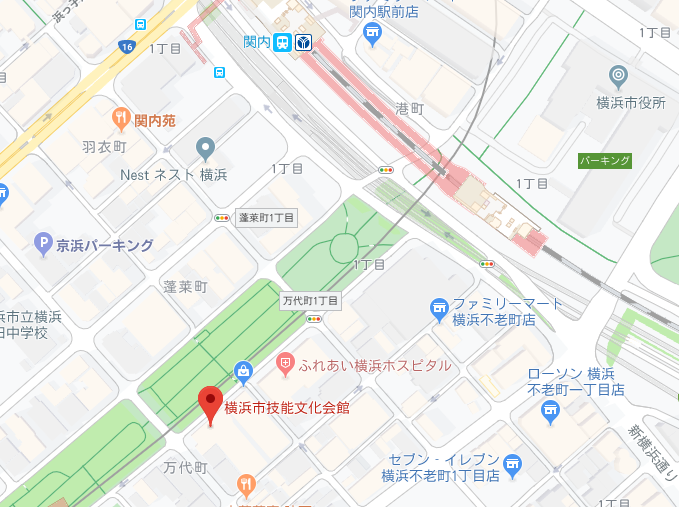 お申込　FAX：０４８（４５８）３２４２お問い合わせ携帯　09032164746有限会社　ステラ　３D増毛部門　　　　　　　　　　　　　　　　　　　　　　　　〒353-0004埼玉県志木市本６－２１－１０　　　　　　　　　　　　　　　　　　　　　　　　TEL：０４８-４５８-３２４１　サロン名サロン名代表参加者代表参加者住所　　〒住所　　〒住所　　〒住所　　〒サロン電話番号サロン電話番号サロン電話番号ご参加人数：　　　　　　検定人数：